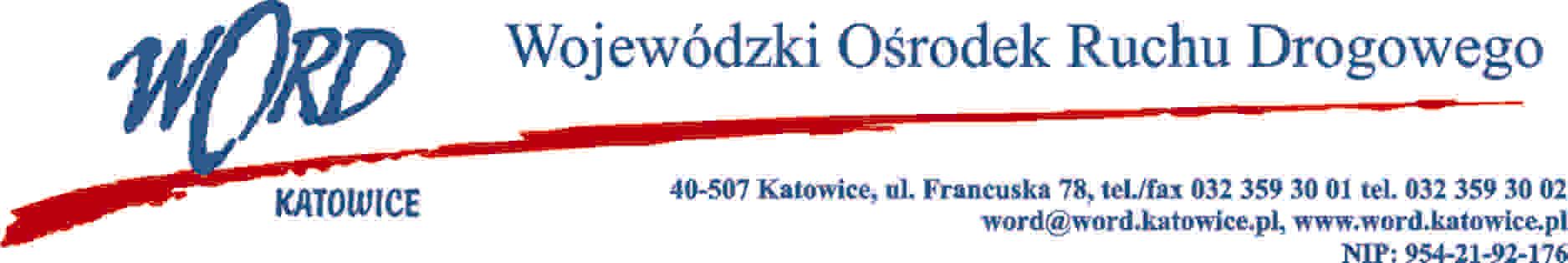 Katowice, dnia 10.11.2022 r. AT-ZP.261.624.19.2022.ŁŻInformacja z otwarcia ofert w dniu 10.11.2022 r.Dotyczy: informacji z otwarcia ofert w dniu 10.11.2022 r. w postępowaniu w trybie regulaminu zamówień publicznych dla zadania, którego przedmiotem jest dostawa workowanej polskiej soli drogowej wraz z transportem dla WORD Katowice.W przedmiotowym postępowaniu ofertę złożyli Wykonawcy: Najkorzystniejszą ofertę w części I złożył Wykonawca: Firma Sól- Man  ul. Siemońska 32, 42-500 Będzin i z tą firmą zostanie podpisana stosowna umowa.Najkorzystniejszą ofertę w części II złożył Wykonawca: Firma Sól- Man, ul. Siemońska 32, 42-500 Będzini z tą firmą zostanie podpisana stosowna umowa.Najkorzystniejszą ofertę w części III złożył Wykonawca: ANEVA  ul. Krucza 13, 88-100 Inowrocław i z tą firmą zostanie podpisana stosowna umowa.Najkorzystniejszą ofertę w części IV złożył Wykonawca: : ANEVA  ul. Krucza 13, 88-100 Inowrocław i z tą firmą zostanie podpisana stosowna umowa.Dyrektor WORDKrzysztof PrzybylskiOtrzymują;1)Wykonawcy2)Platforma przetargowa wordkatowice.logintrade.net3)bip.word.katowice.pl4) a/aLp.WykonawcaCena brutto część IIlość punktów część ICena brutto część IIIlość punktów część IICena brutto część IIIIlość punktów część IIICena brutto część IVIlość punktów część IV1BARTMAXul. Myśliwka 97,41-800 ZabrzeNIP: 631222410315498,0047,5012915,0047,505412,0047,505412,0047,502Firma Sól- Manul. Siemońska 32,42-500 BędzinNIP: 64431944436974,10100,005811,75100,003111,9082,613247,2079,173Soltech http://sol-na-droge.pl9298,8079,177749,0079,173247,2079,173247,2079,174T&R TEROMul. Skrzyszowska 5,44-325 Mszana NIP: 6471002823--7129,0886,052987,4286,052987,4286,055Handlog Sp. z o.o.ul. Wojkowicka 14a41-250 CzeladźNIP: 62524565827826,4994,066522,0894,062733,0694,062733,0694,066GASTER-SÓLDębowa Łęka 86a67-400 WschowaNIP: 69714838439255,7579,537933,5077,333966,7564,813966,7564,817ANEVAul. Krucza 1388-100 InowrocławNIP: 55616612627284,0695,746070,0595,742570,70100,002570,70100,008ART- REMArtur Ziemniak36-046 ZgłobieńNIP: 81331261937594,0296,946328,3596,942949,5487,162949,5487,169GREKA INVESTKatarzyna Glijerul. Narutowicza 5321-505 Janów Podlaski 8357,8588,087001,7887,623062,7083,943062,7083,94